关于选拔北京交通大学研究生创新创业工作坊第六期学员的通知习近平总书记指出，创新是引领发展的第一动力，是建设现代化经济体系的战略支撑。为积极响应党和国家的号召，培养理想信念坚定、社会责任感强、具有创新创业精神和能力的未来领军人物，立足一流学科建设，不断提升研究生的创新创业能力，打造大众创业万众创新升级版，以创新创业成果献礼祖国七十周年华诞，北京交通大学党委研究生工作部继续在“研究生未来领军人物培育工程”中开办“研究生创新创业工作坊”，邀请企业高管、专家学者等作为工作坊创新创业导师，通过分享创新创业故事，解答创新创业困惑，传播创新创业理念，培养创新创业思维，从而帮助在校研究生获得更多的创新思考和创业启迪。培训主题“创”享青春，“智”造中国培训时间2019年10月—11月培养目标1. 培养理想信念坚定、社会责任感强、富有创新精神、勇于投身实践、积极作为的新时代创业精英；2. 营造研究生创新创业文化氛围，培养研究生创新思维，激发研究生创业意识；3. 传播创新创业相关理论知识，鼓励更多研究生投身于创新创业之中；4. 搭建创新创业平台，提升研究生社会实践能力和创新创业能力；5. 促使研究生毕业后从容择业或自主创业，在职业生涯中实现自我价值和自我提升。课程亮点1. 体验式教学关注个体发展，有针对性地进行个性化辅导、人性化教育，开发学员潜能，培养更积极的态度及更好的人际关系。体验式教学课程一方面引入Design Hackathon，改变传统产品定义模式，激发创造性思维；另一方面实地体验PNP科技创新生态平台运作模式，接触最前沿的创新创业理念。2. 互动式课堂课堂教学聚焦创新创业前沿热点，体验式教学深入创新创业基地、名企调研访学，融入实际场景学习体验。3. 课程导师全程指导与名企高管、创新创业精英面对面交流，碰撞创新创业奇思妙想的火花，感受企业家精神。培养方案学员报名参与后，需完成课程中的两门必修课程和三门选修课程，方能满足结业要求。结业学员可获得研究生工作部颁发的培训结业证书。学员选拔请各学院择优推荐3-5名同学参与工作坊第六期课程，于2019年9月25日周三下班前将汇总表及推荐表电子版发送至17120739@bjtu.edu.cn，前5名同学算作报名成功，请务必保证每节课都可按时出席，报名成功的同学（以收到报名成功邮件回复为准）将纸质版推荐表于9月26日上班时间交到sd503。每期课程学员规模50人左右。因资源有限，已参加过往期工作坊培训的学员请不要重复报名。课程设计注1：体验式教学课程简介：Design Hackathon：Design Hackathon是将“黑客马拉松”的思路应用到产品设计之中，通过在短时间内聚集业务相关的产品、运营以及设计人员，在没有任何限制的情况下不断进行思维发散和收敛，最终创造出有价值且可落地的产品idea。本次Design Hackathon为研究生进行了改良，将在短时间内让同学们一起充分发挥创造力，经历“明确用户和挑战”、“头脑风暴收集海量idea”、“分类与优先级排序”、“原型设计”、“方案展示”等几个阶段，最后产出一份完整的纸质商业计划草书。Plug and Play：PNP起步于全球成立最早、规模最大的科技创业加速器，总部位于美国硅谷，作为科技创新生态平台，本次PNP体验式教学课程，我们将会走出校园，来到“国家双创基地”创新高地——PNP科技创新生态平台，全方位体验PNP创业生态系统，多角度感受PNP投资哲学，同时进行工作坊学员路演，与PNP创业精英分享交流！注2:双创导师及体验式教学平台简介见附录。研究生工作部2019年9月附录：双创导师及体验式教学平台简介体验式教学平台附表1：北京交通大学研究生创新创业工作坊学员推荐汇总表附表2：       学院研究生创新创业工作坊学员推荐表安排课程导师主  题日 期时 间地 点属性课堂教学郑凤勤创新创业思维与行动10月11日16:15-18:00机械楼一层多功能厅选修课堂教学郝俊磊新消费带来的创业机会10月17日16:15-18:00机械楼一层多功能厅选修课堂教学于  波探索传统产业转型升级思路10月24日16:15-18:00机械楼一层多功能厅选修课堂教学王  璞专业投资人高效BP解析方法论11月7日16:15-18:00机械楼一层多功能厅选修体验式教学王晓晨Design Hackathon11月17日9:00-18:00思东821必修体验式教学Plug and Play 参观11月21日 14:00-18:00中关村智造大街必修体验式教学Plug and Play 创业公司路演11月21日 14:00-18:00中关村智造大街必修体验式教学Plug and Play 结业论坛11月21日 14:00-18:00中关村智造大街必修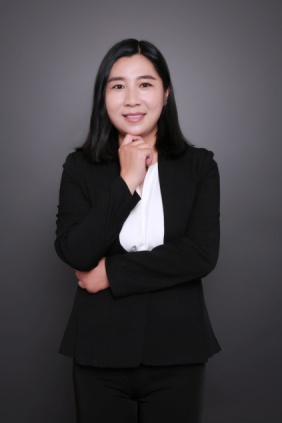 郑凤勤汇丰投融总裁，汇丰投融致力于创业教育培训、项目孵化以及投融资对接。拥有十多年的创投和孵化经验，曾任来自硅谷的科技创业投资机构和加速器Plug and Play创业投资及高校合作总监。曾是团中央旗下扶持青年创业的创始团队，在全国投资孵化了9000多个创业者，招募了12000多名创业导师；曾在国内最大管理咨询担任管理咨询师，为多个大中型企业从事战略规划、人力资源管理等管理咨询服务。分享主题：创业思维与行动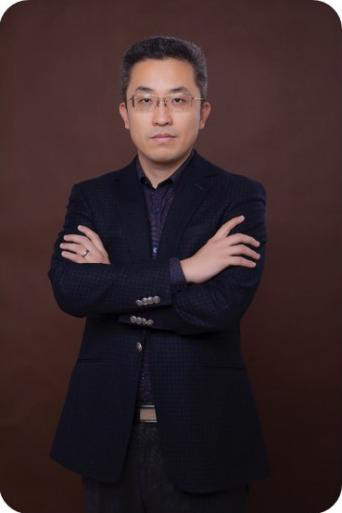 郝俊磊零壹金服联席总经理。零壹金服是华南创投龙头广东中科科创与多名天使投资人共同创立的投融一体化、服务社群化及平台智能化的互联网股权投融资服务平台，专注于私募基金直接投资和互联网非公开股权融资服务，旗下拥有湾区零壹资本（基金管理规模14亿）和零壹互联网非公开股权融资平台（中国互联网金融协会会员）。分享主题：新消费带来的创业机会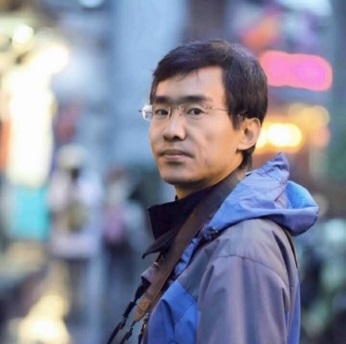 于  波教授级高级工程师，北方交通大学1987级校友。曾任清华同方软件基地研发部总经理、软件研究院院长，现任硅谷创业公司码实信息科技副总裁、同方股份有限公司军工产业本部副总工程师，清华大学xLab创业导师，北京交通大学创业导师。参与清华大学逆向产业化创新服务、组建清华大学创+逆向创新示范中心，培训、组织学生参与双创活动。分享主题：探索传统产业转型升级思路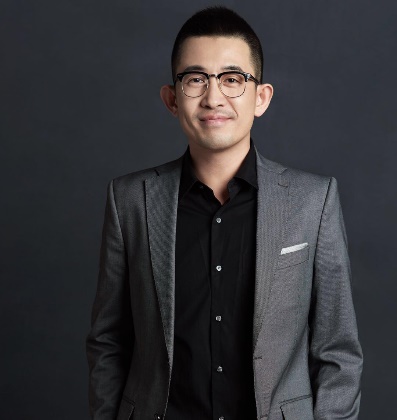 王  璞中国新锐投资人，汉富资本董事总经理，曾主导投资蔚来汽车、柔宇科技、车轮互联、文远知行、天天拍车、懒投资、无码科技、互动吧等独角兽企业和高增长公司。对互联网相关行业的VC和PE投资有深入洞察，在汽车、高端制造、金融和医疗等行业均有细致研究和深刻见解。曾任腾讯战略分析师、策源创投投资总监。著有《进击创投》一书，从投资人的角度提供有益的建议。帮助创业者在各个阶段不断深度思考和认知升级，更好的理解投资人的逻辑和思维，有效降低沟通成本，提升融资成功率。分享主题：专业投资人高效BP解析方法论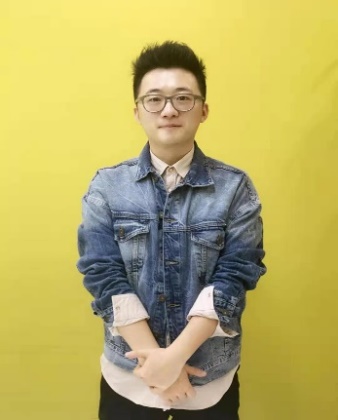 王晓晨北京交通大学2006级校友，在校期间曾任校学生会文艺部部长、副主席，澳洲新南威尔士大学留学硕士。曾任网易高级产品策划，现任新浪网平台产品技术部产品总监。在北京交通大学连续三年任硕士任选课“互联网产品的思维与创造”讲师，课程幽默风趣，深受同学欢迎。体验式教学主题：Design Hackathon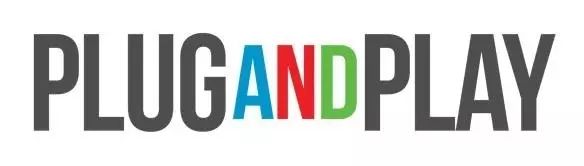 PNP孵化器PNP（全称Plug and Play）专注于打造全球化科技创新生态平台，PNP是全球成立最早、规模最大的科技创业加速器，总部位于美国硅谷。PNP已累计投资、加速超过6000家初创企业，其中包括Google、PayPal、Logitech等明星巨头。经过十余年的发展，PNP已成长为国际领先的科技创新平台，合作伙伴遍布全球，并在全球搭建了与近万家创业公司共同成长的创新生态体系。PNP致力于在科技投资、创业加速、大企业创新服务、创新咨询等层面立体化帮助创业企业成长，并与大企业、政府、大学等深度生态合作，专注开放式创新合作，寻求共同发展。PNP在专注于投资成长型创业类项目，被硅谷商业杂志评为2014年最活跃的硅谷风险投资机构；2016年PNP被CB Insights评为最活跃的人工智能领域投资机构。PNP（全称Plug and Play）专注于打造全球化科技创新生态平台，PNP是全球成立最早、规模最大的科技创业加速器，总部位于美国硅谷。PNP已累计投资、加速超过6000家初创企业，其中包括Google、PayPal、Logitech等明星巨头。经过十余年的发展，PNP已成长为国际领先的科技创新平台，合作伙伴遍布全球，并在全球搭建了与近万家创业公司共同成长的创新生态体系。PNP致力于在科技投资、创业加速、大企业创新服务、创新咨询等层面立体化帮助创业企业成长，并与大企业、政府、大学等深度生态合作，专注开放式创新合作，寻求共同发展。PNP在专注于投资成长型创业类项目，被硅谷商业杂志评为2014年最活跃的硅谷风险投资机构；2016年PNP被CB Insights评为最活跃的人工智能领域投资机构。序号学院姓名政治面貌学号硕士/博士专业导师联系方式123456姓名性别出生年月照片籍贯民族政治面貌照片学号学院专业照片手机年级照片电子邮箱电子邮箱是否有意愿担任组长个人兴趣、特长个人兴趣、特长个人简介个人简介（学习、工作经历、所获荣誉，是否参加过类似培训，是否有过创业经历，请详细填写）（学习、工作经历、所获荣誉，是否参加过类似培训，是否有过创业经历，请详细填写）（学习、工作经历、所获荣誉，是否参加过类似培训，是否有过创业经历，请详细填写）（学习、工作经历、所获荣誉，是否参加过类似培训，是否有过创业经历，请详细填写）（学习、工作经历、所获荣誉，是否参加过类似培训，是否有过创业经历，请详细填写）对课程的期待、需求对课程的期待、需求学院研究生工作组意见学院研究生工作组意见签字：   盖章：                                          年   月   日签字：   盖章：                                          年   月   日签字：   盖章：                                          年   月   日签字：   盖章：                                          年   月   日签字：   盖章：                                          年   月   日